                                                                   ESCOLA MUNICIPAL DE EDUCAÇÃO BÁSICA AUGUSTINHO MARCON                                                                  CATANDUVAS (SC), MAIO DE 2020.                                                                  PROFESSOR: RAFAEL MUNARETTO                                                                  DISCIPLINA: EDUCAÇÃO FÍSICA Atividades de Educação Física referente a Sequência Didática: NOSSO CORPO ESTÁ NA HISTÓRIA -11/05 - 5° AnosSenhores pais ou responsáveis, favor registrar através de fotos ou vídeos e enviar os mesmos, para o whatsApp, caso alguém não queira que os mesmos sejam postados no facebook da escola é só avisar. Obrigado. Observação: Nas duas atividades os alunos terão que aferir sua pulsão arterial de forma manual, conforme a figura abaixo. Para aferir a pulsação será feita da seguinte maneira: antes de realizar a atividade deverão durante 1 minuto contar os batimentos cardíacos usando um dos locais pulso ou pescoço (mostrado na figura), isso será feito antes e depois de cada atividade. Para ver a diferença de batimentos, o primeiro estando em repouso e o segundo após a atividade física realizada, marcar os batimentos e depois enviar através de foto ou vídeo.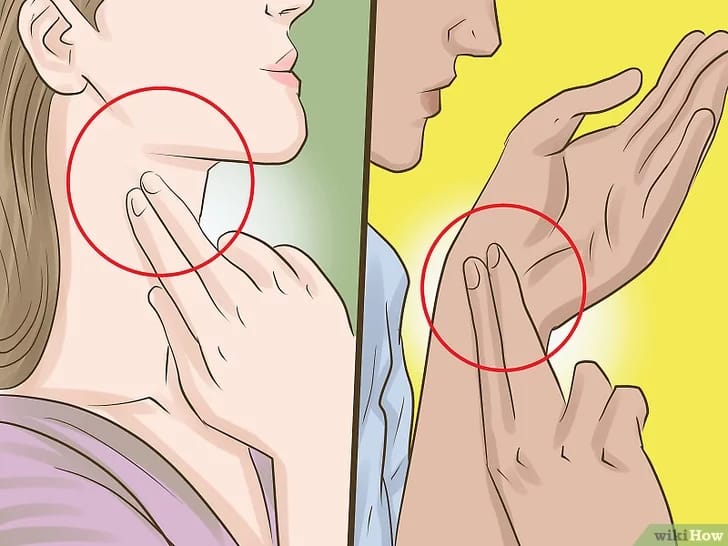 Atividade 1 -  AgilidadeDesenhar uma escada no chão com giz, fita ou outro material. A escada deve ter até 5 metros, os espaços devem ser de 50 cm, formando um quadrado. Todos os exercícios deverão ser realizados com ida e volta na escada. Primeiro vai saltar com o pé direito, dentro dos quadrados ida e volta.Segundo só com o pé esquerdo, dentro dos quadrados.Terceiro com os dois pés dentro do quadrado.Quarto salta com os dois pés dentro do quadrado, e depois fora do quadrado voltando para dentro do quadrado da frente.Quinto saltando com os pés alternados, pé direito, pé esquerdo, um em cada quadrado.Sexto com os dois pés dentro do quadrado, vai saltando de costas, ida e volta de costas.Lembrando que antes e depois da atividade, o aluno(a) deverá fazer a verificação da pulsão, conforme a figura.